Rótulo que deberá estar pegado en el Expediente de postulación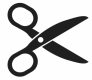 El expediente de postulación deberá presentarse en un sobre cerrado de preferencia archivado en folder manila, así mismo deberá estar correctamente foliado y firmado, como lo señala el punto 11. De las bases del concurso.	Expediente de Postulación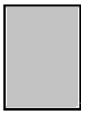 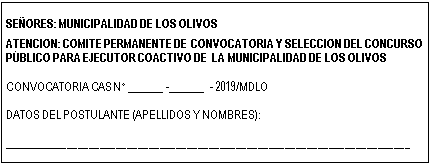 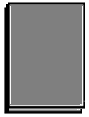 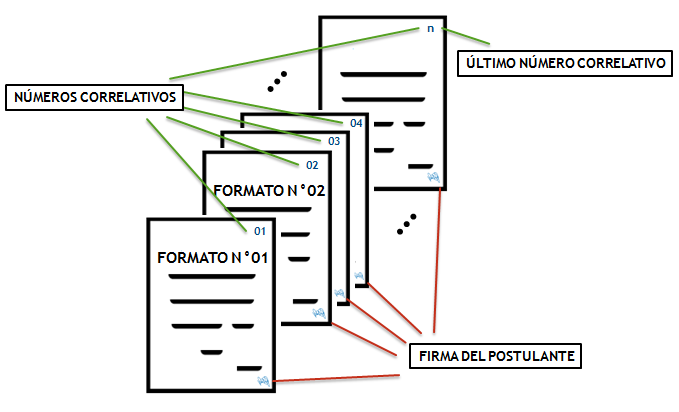 ANEXO Nº 01SOLICITUD DE POSTULACIÓNPROCESO CAS Nº 		: _______- _______ / MDLO	PUESTO AL QUE POSTULA		: _____________________________SeñorFelipe Castillo AlfaroALCALDE DE LA MUNICIPALIDAD DE LOS OLIVOS Presente.-Yo, ______________________________________________, con DNI Nº                               , y con domicilio en: ____________________________________________________________________________________________mediante la presente, me apersono y presento la documentación que sustenta mi postulación al proceso de selección CAS Nº _____ - _____ / MDLO al puesto de ________________________________________  convocado por la Municipalidad Distrital de Los Olivos. En ese sentido y cumpliendo los requisitos básicos y perfiles establecidos en la publicación, solicito a Usted, se disponga el trámite correspondiente ante el Comité Permanente de Convocatoria y Selección.Sin otro particular quedo de Usted.Atentamente; Los Olivos, ______ de _______________de ___________________________FIRMA DNI. Nº ANEXO Nº 02DECLARACIÓN JURADA DE SER CIUDADANO EN EJERCICIO Y ESTAR EN PLENO GOCE DE MIS DERECHOS CIVILESYo, ______________________________________________, con DNI Nº                               , y con domicilio en: ____________________________________________________________________________________________; declaro bajo juramento, ser ciudadano en ejercicio y estar en pleno goce de mis derechos civiles. Firmo la presente declaración, de conformidad con lo establecido en el Art. 42 de la Ley N° 27444 “Ley de Procedimiento Administrativo General”. Por lo que suscribo la presente en honor a la verdad.Los Olivos, ______ de _______________de ___________________________FIRMA DNI. Nº ANEXO Nº 03DECLARACIÓN JURADA DE NO ESTAR INHABILITADO ADMINISTRATIVA Y/O JUDICIALMENTE PARA CONTRATAR CON EL ESTADOYo,                                                                       identificado con DNI. Nº _________________, declaro bajo juramento; no estar inhabilitado administrativa y/o judicialmente para contratar con el Estado. Firmo la presente declaración, de conformidad con lo establecido en el Art. 49.1° del TUO de la Ley Nº 27444 – Ley del Procedimiento Administrativo General.Los Olivos, ______ de _______________de _________________________FIRMADNI. NºNota: El postulante que oculte información y/o consigne información falsa será excluido del proceso de selección de personal; en caso de haberse producida la contratación deberá cesar por comisión de falta grave con arreglo a las normas vigentes sin prejuicio de la responsabilidad penal y/o administrativa en que hubiere incurrido.ANEXO Nº 04DECLARACION  JURADA DE NO ENCONTRARSE INSCRITO EN EL REGISTRO DE DEUDORES ALIMENTARIOS MOROSOS-REDAMYo, ______________________________________________, identificado con DNI Nº ________________, firmo la presente declaración, de conformidad con lo establecido en el Art. 49.1° del TUO de la Ley Nº 27444 – Ley del Procedimiento Administrativo General, no tener deudas por concepto de alimentos, ya sea por obligaciones alimentarias establecidas en sentencias o ejecutorias, o acuerdo conciliatorio con calidad de cosa juzgada, así como tampoco mantener deudos por pensiones alimentarias devengadas sobre alimentos, que ameriten la inscripción del suscrito en el registro de Deudores Alimentarios creado por Ley Nº 28970.Los Olivos, ______ de _______________de _________________________FIRMADNI. NºNota: El postulante que oculte información y/o consigne información falsa será excluido del proceso de selección de personal; en caso de haberse producida la contratación deberá cesar por comisión de falta grave con arreglo a las normas vigentes sin prejuicio de la responsabilidad penal y/o administrativa en que hubiere incurrido. ANEXO Nº 05DECLARACION  JURADA DE CONOCIMIENTO DEL CÓDIGO DE ÉTICA DE LA FUNCIÓN PÚBLICAYo,                                                                       identificado con DNI. Nº _________________ y con domicilio en _______________________________________________________declaro bajo juramento; que tengo conocimiento de la siguiente normatividad:Ley N° 28496, “Ley que modifica el numeral 4.1 del artículo 4° y el artículo 11° de la Ley N° 27815, Ley del Código de Ética de la Función Pública.Decreto Supremo N° 033-2005-PCM, que aprueba el Reglamento de la Ley del Código de Ética de la Función Pública. Asimismo, declaro que me comprometo a observarlas y cumplirlas en toda circunstancia.Los Olivos, ______ de _______________de _________________________FIRMADNI. NºANEXO Nº 06DECLARACION JURADA DE AUSENCIA DE INCOMPATIBILIDADES Yo,                                                                       identificado con DNI. Nº _________________ y con domicilio en _______________________________________________________declaro bajo juramento; No tener impedimento para contratar con el Estado en la modalidad de Contratos Administrativos de Servicios ni estar dentro de las prohibiciones e incompatibilidades señaladas en la Ley Nº 27588, y su Reglamento aprobado por el Decreto Supremo Nº 019-02-PCM. Esta declaración se formula en aplicación del principio de veracidad establecido en el Artículo 42º de la Ley Nº 27444, Ley del Procedimiento Administrativo General.Los Olivos, ______ de _______________de _________________________FIRMADNI. NºNota: El postulante que oculte información y/o consigne información falsa será excluido del proceso de selección de personal; en caso de haberse producida la contratación deberá cesar por comisión de falta grave con arreglo a las normas vigentes sin prejuicio de la responsabilidad penal y/o administrativa en que hubiere incurrido.ANEXO Nº 07DECLARACIÓN JURADA DE AUSENCIA DE NEPOTISMO Ley Nº 26771, D.S. Nº 021-2000-PCM, D.S. 017-2002-PCM y D.S. Nº 034-2005-PCMYo, ______________________________________, identificado con DNI. Nº ______________, declaro bajo juramento, no tener relación de parentesco hasta el 4º grado de consanguinidad, 2º de afinidad con alguna autoridad, sea Alcalde, Regidor, funcionario de confianza o directivo, asesor o servidor de  la Municipalidad Distrital de Los Olivos, ni con persona alguna que tenga la potestad de participar o influenciar en la toma de la decisión administrativa de contratación o de nombramiento de personal, de manera directa o indirecta.Por lo cual declaro que no me encuentro incurso en los alcances de la Ley Nº 26771 y sus modificatorias, su Reglamento aprobado por D.S. Nº 021-2000-PCM y sus modificatorias.EN CASO DE TENER PARIENTESDeclaro bajo juramento que en la Municipalidad Distrital de Los Olivos laboran las personas cuyos apellidos y nombres indico, a quien(es) me une la relación o vinculo de afinidad (A) o consanguinidad (C), vínculo matrimonial (M) o unión de hecho (UH), señalados a continuación.Relación Apellidos Nombres Área de TrabajoManifiesto, que lo mencionado responde a la verdad de los hechos y tengo conocimiento, que si lo declarado es falso, estoy sujeto a los alcances de lo establecido en el artículo 438º del Código Penal, que prevén pena privativa de libertad de hasta 04 años, para los que hacen una falsa declaración, violando el principio de veracidad, así como para aquellos que cometan falsedad, simulando o alterando la verdad intencionalmente.Los Olivos, ______ de _______________de _________________________FIRMADNI. NºNota: El postulante que oculte información y/o consigne información falsa será excluido del proceso de selección de personal; en caso de haberse producida la contratación deberá cesar por comisión de falta grave con arreglo a las normas vigentes sin prejuicio de la responsabilidad penal y/o administrativa en que hubiere incurrido.SEÑORES: MUNICIPALIDAD DE LOS OLIVOSATENCIÓN: COMITÉ PERMANENTE DE CONVOCATORIA Y SELECCIÓN DEL CONCURSO       PÚBLICO PARA EJECUTOR COACTIVO DE  LA MUNICIPALIDAD DE LOS OLIVOSCONVOCATORIA CAS N° _______ -- _______ / MDLODATOS DEL POSTULANTE (APELLIDOS Y NOMBRES): __________________________________________________________________________RelaciónApellidosNombresÁrea de Trabajo